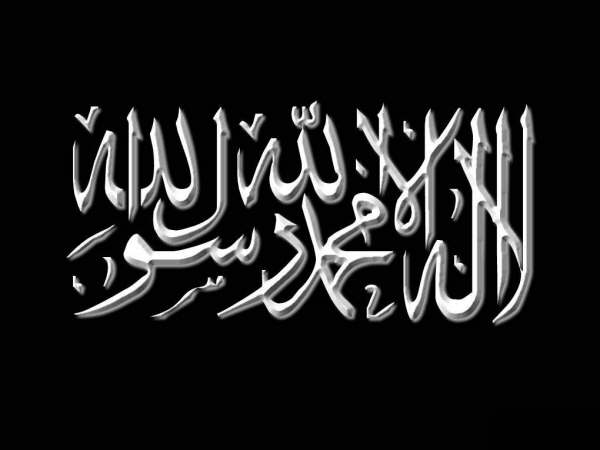 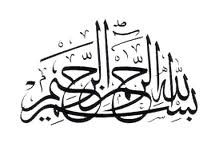 Toute personne dont son orgueil l’a détourné de l’adoration d’Allah adorera irrémédiablement autre que Lui. En effet, l’homme est sensible et agit avec volonté. Il est établi dans le Sahîh, d’après le Prophète -sallâ l-Lahû ‘aleyhi wa sallam- qu’il a dit : « Le plus véridique des noms est « quêteur » (hârith) et « projetant » (hammâm). » Le quêteur est celui qui acquiert et œuvre. Le projetant œuvre relativement au dessein, et le dessein est le commencement de la volonté. L’être humain a en permanence une volonté, et toute volonté a forcément un objectif auquel il aboutira. Il est donc obligatoire pour chaque serviteur qu’il ait un but aimé qui est l’aboutissement de son amour et de sa volonté. Celui dont Allah n’est pas son adoré et l’aboutissement de son amour et de sa volonté, mais au contraire son orgueil l’a détourné de tout ceci, aspirera obligatoirement à un bien aimé qu’il asservira en dehors d’Allah. Il deviendra ainsi serviteur de cette chose voulue et aimée [de sa part] qui peut être soit l’argent, soit le rang [social ou politique], soit un [bel] aspect extérieur, soit ce que l’on prend comme divinité en dehors d’Allah comme le soleil, la lune, les étoiles, les idoles, les tombes des prophètes, les pieux, ou soit des anges ou prophètes qu’ils prennent comme Seigneur ou autre chose encore qui est adoré en dehors d’Allah. Et lorsqu’il est serviteur d’autre qu’Allah, il est idolâtre (associateur) (mushrik). Et tout orgueilleux [qui se détourne de l'adoration d'Allah] est mushrik. De ce fait, Pharaon était un des plus grands orgueilleux de la création (khalq) vis-à-vis de l’adoration d’Allah et il était mushrik. Allah a dit : « Nous envoyâmes effectivement Moïse avec Nos signes et une preuve évidente, vers Pharaon, Haman et Coré. Mais ils dirent : “ Magicien ! Grand menteur ! ” »(Sourate 40, verset 23-24)Jusqu’à Ses paroles : « Moïse [lui] dit : “ Je cherche auprès de mon Seigneur et le votre, protection contre tout orgueilleux qui ne croit pas au jour du Compte ” »(Sourate 40, verset 27)Jusqu’à Ses paroles : « Ainsi Allah scelle-t-Il le cœur de tout orgueilleux tyran. »(Sourate 40, Verset 35)Allah Le Très-Haut de dire aussi : « Pharaon était hautain sur terre; il répartit en clans ses habitants, afin d’abuser de la faiblesse de l’un d’eux : il égorgeait leurs fils et laissait vivantes leurs femmes. »(Sourate 28, verset 4)Jusqu’à Ses paroles : « ...Il était vraiment parmi les fauteurs de désordre. »(Sourate 28, verset 4)Et [les versets] semblables à ceux-là sont nombreux dans le Coran. Il a certes [Le Très-Haut] décrit Pharaon d’associateur dans Sa parole : « Et les notables du peuple de Pharaon dirent : “ Laisseras-tu Moïse et son peuple commettre du désordre sur la terre, et lui-même te délaisser, toi et tes divinités ? ” »(Sourate 7, Verset 127)Bien mieux, le raisonnement déductif démontre, qu’à chaque fois, plus un homme se détourne par orgueil de l’adoration d’Allah, plus il est associant à Allah, car à chaque fois qu’il se détournera par orgueil de l’adoration d’Allah, son indigence et son besoin augmentera vis-à-vis de cette chose voulu et aimé [de sa part] qui est le but visé, [à savoir] le but visé du cœur par le premier dessein. Il sera alors un mushrik de par ce qu’il aura asservi de cela. Jamais le cœur ne se résignera de l’ensemble des créatures, sauf si Allah est son Maître dont il n’adore que Lui, qu’il ne cherche assistance qu’auprès de Lui, qu’il ne place sa confiance qu’en Lui, qu’il ne se réjouit que par ce qu’Il aime et agréé Lui, qu’il ne déteste que ce que le Seigneur haït et déteste, qu’il ne s’allie qu’avec celui dont Allah s’est allié et ne se fasse l’ennemie que de celui dont Allah s’est fait l’ennemie, qu’il n’aime qu’Allah, qu’il ne haïsse une chose que pour Allah, qu’il ne donne que pour Allah et ne retienne [une chose] que pour Allah. À chaque fois donc que la consécration totale de sa religion à Allah (ikhlâs al-dîn li Allah) se fortifiera, son asservissement et sa résignation des créatures se parfera, et de la perfection de son asservissement à Allah, Il le déliera de l’orgueil et de l’association. Source : Majmû‘ el Fatâwa, tome 10, page 196-198.Par l’imâm Ibn Taymiyyah